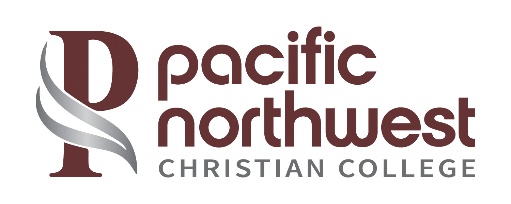 Pacific Northwest Christian College Retention Rates*   *Retention rates for an associate’s program are fall-to-fall (includes previous spring) based on first-time, full-time status Pacific Northwest Christian College Graduation Rates**** The completion/graduation rates for associate degrees are measured at 150% of the expected time for completion (associate degree rate is 3 years from the first    enrollment).Pacific Northwest Christian College Transfer-Out Rates****** These are students who transfer before they complete their associate’s program at PNWCC within 3 years of enrollment. The transfer-out rates for associate degrees are measured at 150% of the expected time for completion (associate degree rate is within 3 years from the first    enrollment). Program2021-20222020-20212019-20203 Yr. AverageAssociate50%89%61%67%Program2018 Cohort2017 Cohort2016 Cohort3 Yr. AverageAssociate61%38%50%50%Program2018 Cohort2017 Cohort2016 Cohort3 Yr. AverageAssociate0%7%13%7%